2ο  Δημοτικό Σχολείο ΚαρδίτσαςΤο  τμήμα   Δ3 της τετάρτης τάξης του σχολείου μας συμμετέχει σε ένα πρόγραμμα eΤwinning με τίτλο Eco Twinners at Camplimate που υλοποιείται την ώρα του  μαθήματος των   Αγγλικών. Υπεύθυνη  εκπαιδευτικός είναι η καθηγήτρια Αγγλικών, κα Αγλαΐα Αναστασοπούλου. Μαζί με τους μαθητές των συνεργαζόμενων σχολείων από την Τουρκία, την Κροατία, τη Λιθουανία, τη Ρουμανία, την Αλβανία και την Πολωνία μέσα από ευχάριστες δραστηριότητες ήρθαν σε επαφή με την έννοια της οικολογίας, έμαθαν για τους κινδύνους της κλιματικής αλλαγής, σκέφτηκαν τρόπους για να σώσουν το περιβάλλον, πήραν μέρος σε διαγωνισμούς, σε ενημερωτικές   συναντήσεις, και επικοινώνησαν με μαθητές από τις συνεργαζόμενες χώρες. 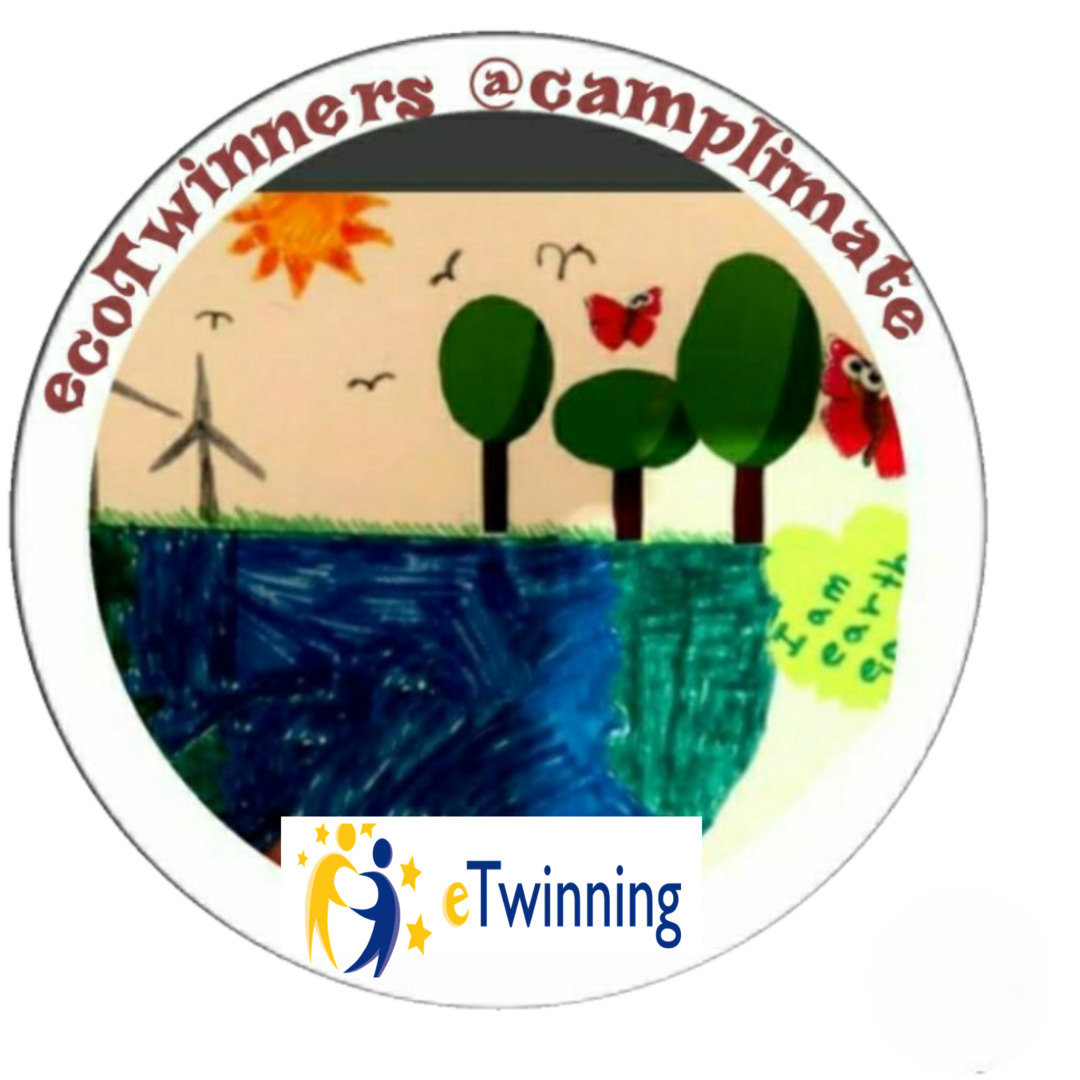 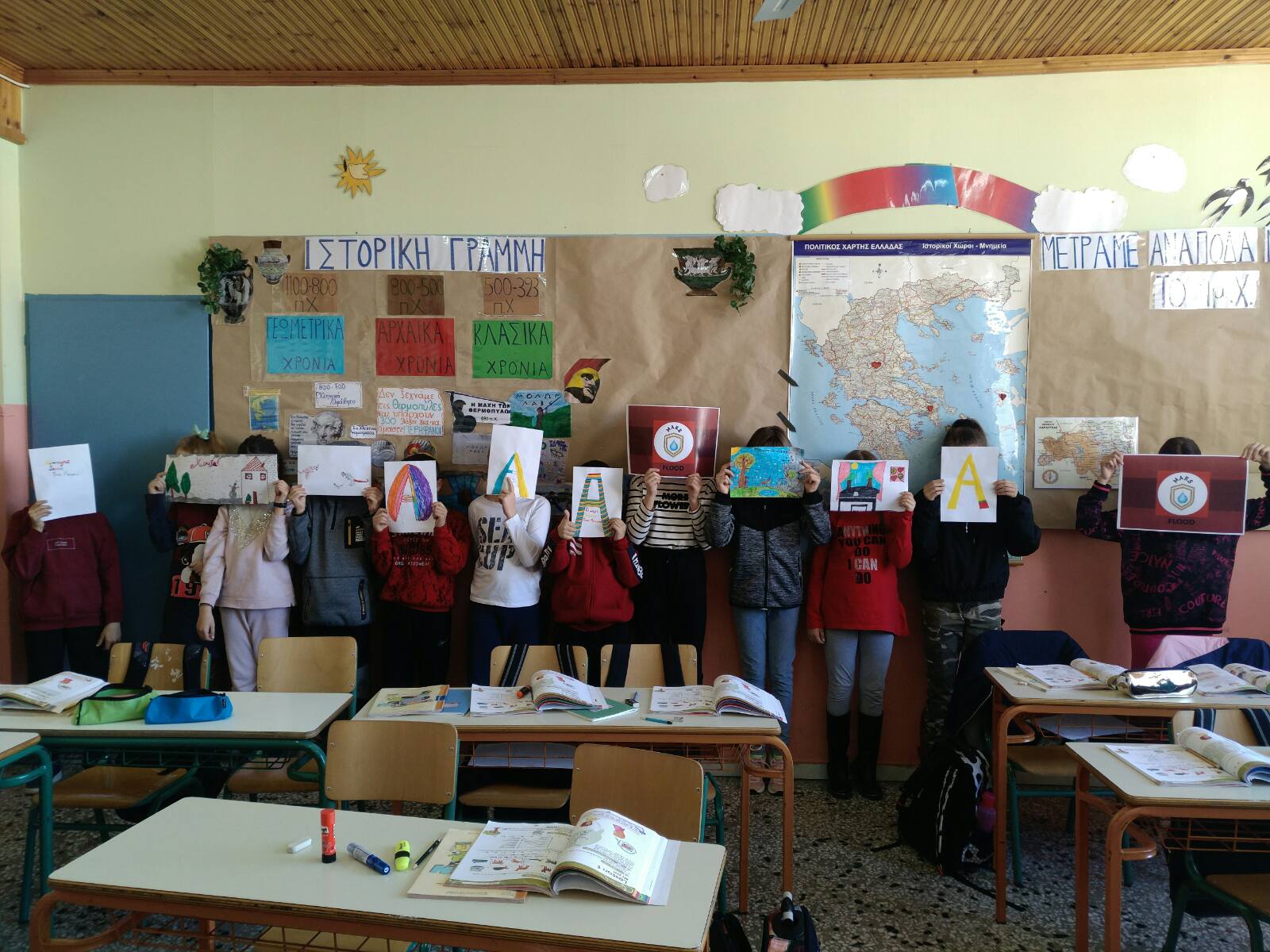 